                          Павлодар қаласының білім беру бөлімі        Бекітемін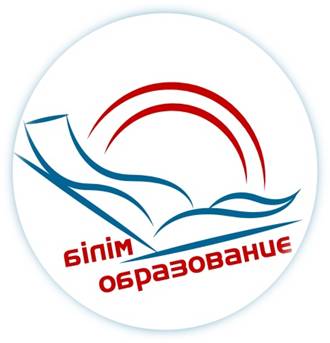                                                                       Әдістемелік кабинетінің                                                                      меңгерушісі 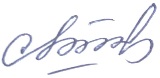                                                                       А. СипатоваҚАЛАЛЫҚ СЕМИНАР БАҒДАРЛАМАСЫТақырыбы: «Мектеп жасына дейінгібалалардың коммуникативтік және әлеуметтік-эмоционалды дағдыларынқалыптастыруда ойындардың маңызы»Павлодар қ., 2024, мамырӨткізілу күні: 17.05.2024, 09.00 – 12.00Семинарды ұйымдастырушы:«Павлодар қаласының № 8 сәбилер бақшасы» КМҚК, Маржангүл Жетпіс басшыТіркеу: 08.30-08.55Форматы: семинар-тәжірибеМодератор: Кундыз Муратхановна Рахымжанова, Павлодар қаласы білім беру бөлімінің әдіскеріСеминардың мақсаты: Мектеп жасына дейінгі балалардың коммуникативтік, әлеуметтік-эмоционалды дағдыларын қалыптастыруда  жаңашыл ойындардын маңыздылығын игерту. 09.00-09.0509.00-09.05Кіріспе сөз, семинар бағдарламасымен танысу.Ойындардың маңызы.Кундыз Муратхановна Рахымжанова,  Павлодар қаласының білім беру бөлімінің әдіскері09.05-09.1009.05-09.10Балабақшаның визиттік карточкасыМаржангүл Жетпіс, «Павлодар қаласының № 8 сәбилер бақшасы» КМҚК, басшы09.10-09.1509.10-09.15Тәрбиеленушілердің коммуникативтік және әлеуметтік-эмоционалды дағдыларынқалыптастыратын ойындарМуканова Шолпан Токтаровна,«Павлодар қаласының № 8 сәбилер бақшасы» КМҚК, әдіскер ТӘЖІРИБЕ АЛМАСУТӘЖІРИБЕ АЛМАСУТӘЖІРИБЕ АЛМАСУТӘЖІРИБЕ АЛМАСУ09.15-09.25АҰІӘ.Сөйлеуді дамыту.Тақырыбы:«Бауырсақ ертегісі» Кіші топАҰІӘ.Сөйлеуді дамыту.Тақырыбы:«Бауырсақ ертегісі» Кіші топИдрисова Жаныл Калымбековна, тәрбиеші«Павлодар қаласының № 8 сәбилер» КМҚК09.30-09.50АҰІӘ.Математика негіздері.Тақырыбы:«Сиқырлы математика»/Джунглиға саяхат/ Ересек топАҰІӘ.Математика негіздері.Тақырыбы:«Сиқырлы математика»/Джунглиға саяхат/ Ересек топКабдуллина Айнур Мергалымовна, «Павлодар қаласының № 8 сәбилер бақшасы» тәрбиеші09.55-10.20АҰІӘ.Қоршаған ортамен таныстыру.Тақырыбы:«Еңбек түрлеріне және әртүрлі мамандық иелеріне құрметпен қарауды үйрету»АҰІӘ.Қоршаған ортамен таныстыру.Тақырыбы:«Еңбек түрлеріне және әртүрлі мамандық иелеріне құрметпен қарауды үйрету»Сырымбаева Макпал Егеубаевна, «Павлодар қаласының № 8 сәбилер бақшасы» КМҚК, тәрбиеші10.25-10.30Тренинг:«Таныс болайық!» Тренинг:«Таныс болайық!» Сырымбаева Макпал Егеубаевна, «Павлодар қаласының № 8 сәбилер бақшасы» КМҚК, тәрбиеші10.30-10.50Тақырыбы:«Инновациялық ойындар кейсі арқылы балалардың танымдық қабілеттерін дамыту»Тақырыбы:«Инновациялық ойындар кейсі арқылы балалардың танымдық қабілеттерін дамыту»Шайтиева Айгерим Сабыржановна, «Павлодар қаласының № 8 сәбилер бақшасы »КМҚК , тәрбиеші10.50-11.10Ойын-жаттығу: «Орныңды тап»Ойын-жаттығу: «Орныңды тап»Шайтиева Айгерим Сабыржановна, «Павлодар қаласының № 8 сәбилер бақшасы »КМҚК , тәрбиеші11.10-11.30Тәжірибемен алмасу: Балалардың коммуникативтік және әлеуметтік-эмоционалды дағдыларын қалыптастыруда ойындардың маңызы» (педагогтармен)Тәжірибемен алмасу: Балалардың коммуникативтік және әлеуметтік-эмоционалды дағдыларын қалыптастыруда ойындардың маңызы» (педагогтармен)Сырымбаева Макпал Егеубаевна, «Павлодар қаласының № 8 сәбилер бақшасы » КМҚК,тәрбиеші 11.30-11.50Мектеп жасына дейінгі балалардың эмоционалды және коммуникавті дамуын қалыптастыру құралы ретіндеМектеп жасына дейінгі балалардың эмоционалды және коммуникавті дамуын қалыптастыру құралы ретіндеДұрмағамбет Жұлдыз Оразалықызы, «Павлодар қаласының №8 сәбилер» КМҚК тәрбиеші11.50-12.00«Түстер» рефлексиясы«Түстер» рефлексиясыИдрисова Жаныл Калымбековна, тәрбиеші«Павлодар қаласының № 8 сәбилер» КМҚККофе-брейкКофе-брейкКофе-брейкКофе-брейк